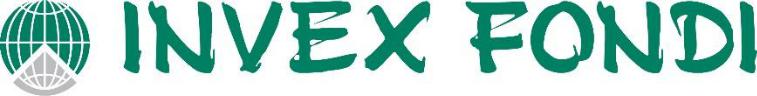 Request for investment1. Information about investment1.1. Objective of investment – name of project1.2. Required amount of investment (EUR)1.3. Planned investment repayment period1.4. Is EU structural funding attracted (planned)?noyes (please provide further details):Name of project ...Name of support project ...Amount of project (EUR) ...Co-financing of expenditure (EUR) ...Project status:confirmedsubmittedplanned to be submitted12. Company information2.7. Company owners (Name, Surname,  amount of capital shares (stocks), contact phone)2.8. Contact person (Name, Surname)PositionTelephoneE-mailAddress2Company’s activity and performance indicators3.1. Short description of activities (up to 250 words)3.2. Major customers (Name, purchase volume in % of the total figures)3.3. Major suppliers (Name, supply volume in % of the total figures)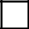 AssetsLong-term liabilitiesIncluding owners loanShort-term liabilitiesIncluding owners loansTurnoverNet profitEquity proportionLiquidity3.6. Additional information about the company (previous experience and achievements, owner participation in other companies etc..)3.7. Existing long-term liabilitiesCreditor	Amount of loan (EUR)Outstanding balance of loan (EUR)Repayment dateAim of the loan34. Investment project description4.1. The required investment description and justification45. Collateral5.1. Real EstateAddressEstimated market value (EUR)Description (cadastral number, type of property, area, owner's name and surname)Is the real estate mortgaged?AddressEstimated market value (EUR)Description (cadastral number, type of property, area, owner's name and surname)Is the real estate mortgaged?AddressEstimated market value (EUR)Description (cadastral number, type of property, area, owner's name and surname)Is the real estate mortgaged?5.2. Commercial pledgeDescriptionEstimated market value (EUR)5.3. Other collateralDescriptionEstimated market value (EUR)Certify with my signature the veracity of the information(signature, date)(name, surname)(position)52.1.Name (firm)2.2.Registration number2.3.Field of activity (sector)2.4.Duration of company2.5.Legal address2.6.Actual address3.4.Does operation of business has seasonal character?Does operation of business has seasonal character?noyes (please provide further details)3.5.Company financial indicatorsCompany financial indicators2020201920184.2.The final product / service descriptionThe final product / service descriptionThe final product / service description4.3.Potential customersPotential customers4.4. Potential suppliers4.4. Potential suppliers4.4. Potential suppliers4.5.Planned investment repayment period and schedulePlanned investment repayment period and schedulePlanned investment repayment period and schedulePlanned investment repayment period and schedulePlanned investment repayment period and schedulePlanned investment repayment period and schedule4.6.Planned company's financial indicatorsPlanned company's financial indicatorsPlanned company's financial indicators202120222023AssetsAssetsLong-term liabilitiesLong-term liabilitiesLong-term liabilitiesIncluding owners loanIncluding owners loanIncluding owners loanShort-term liabilitiesShort-term liabilitiesShort-term liabilitiesIncluding owners loanIncluding owners loanIncluding owners loanTurnoverTurnoverNet profitNet profitEquity proportionEquity proportionEquity proportionLiquidityLiquidity4.7.Total investment amount in project (EUR)Total investment amount in project (EUR)Total investment amount in project (EUR)4.8. Investment sources (EUR)4.8. Investment sources (EUR)4.8. Investment sources (EUR)4.8. Investment sources (EUR)Investment in buildings andInvestment in buildings andCompany's own fundsCompany's own fundsstructuresstructuresInvestments in equipmentInvestments in equipmentBank loanBank loanInvestments in working capitalInvestments in working capitalInvestor participationInvestor participationTotalTotalnoyes (specify the name of the creditor, the amount outstanding)noyes (specify the name of the creditor, the amount outstanding)noyes (specify the name of the creditor, the amount outstanding)